TITLE TITLE TITLE TITLE TITLE TITLE TITLE TITLE TITLE TITLE TITLE TITLE TITLE TITLE TITLE TITLE TITLE – PAPER TEMPLATEFrancesco Garbo 1, Alberto Pivato 1, Barbara Manachini 2 and Maria Cristina Lavagnolo 1 1 DICEA, Department of Civil, Environmental and Architectural Engineering, University of Padova - Via Marzolo 9, 35131 Padova, Italy 2 SAAF, Department of Agricultural, Food and Forest Sciences, University of Palermo, Viale delle Scienze 13, 90128 Palermo, ItalyABSTRACT: abstract abstract abstract abstract abstract abstract abstract abstract abstract abstract abstract abstract abstract abstract abstract abstract abstract abstract abstract abstract abstract abstract abstract abstract abstract abstract abstract abstract abstract abstract abstract abstract abstract abstract abstract abstract abstract abstract abstract abstract abstract abstract abstract abstract abstract abstract.Keywords: text text text text text text text text text text text text text textINTRODUCTIONText text text text text text text text text text text text text text text text text text text text text text text text text text text text text text text text text text text text text text text text text text text text text text text text text text text text text text text text text text text text text text text text text text text text text text text text text text text text text text text text text text text text text text text text text text text text text text text text text text text text text text text text text text text text.Text text text text text text text text text text text text text text text text text text text text text text text text text text text text text text text text text text text text text text text text text text text text text text text text text text text text text text text text text text text text text text text text text text text text text text text text text text text text text text text text text text text text text text text text text text text text text text text text text text text text text text text text text text.Text text text text text text text text text text text text text text text text text text text text text text text text text text text text text text text text text text text text text text text text text text text text text text text text text text text text text text text text text text text text text text text text text text text text text text text text text text text text text text text text text text text text text text text text text text text text text text text text text text text text text text text text text text.Text text text text text text text text text text text text text text text text text text text text text text text text text text text text text text text text text text text text text text text text text text text text text text text text text text text text text text text text text text text text text text text text text text text text text text text text text text text text text text text text text text text text text text text text text text text text text text text text text text text text text text text text text text.Text text text text text text text text text text text text text text text text text text text text text text text text text text text text text text text text text text text text text text text text text text text text text text text text text text text text text text text text text text text text text.TITLE TITLE TITLE TITLE2.1 Title title title titleText text text text text text text text text text text text text text text text text text text text text text text text text text text text text text text text text text text text text text text text text text text text text text text text text text text text text text text text text text text text text text text text text text text text text text text text text text text text text text text text text text text text text text text text text:Text text text textText text text textText text text textText text text text text text text text text text text text text text text text text text text text text text text text text text text text text text text text text text text text text text text text text text text text text text text text text text text text text text text text text text text text text text text text text text text.Text text text text text text text text text text text text text text text text text text text text text text text text text text text text text text text text text text text text text text text text text text text text text text text text text text text text text text text text text text text text text text text text text text text text.2.2 Title title title titleText text text text text text text text text text text text text text text text text text text text text text text text text text text text text text text text text text text text text text text text text text text text text text text text text text text text text text text text text text text text text text text text text text text text text text text text text text text text text text text.Text text text text text text text text text text text text text text text text text text text text text text text text text text text text text text text text text text text text text text text text text text text text text text:Text text text textText text text textText text text text2.2.1 Title title titleText text text text text text text text text text text text text text text text text text text text text text text text text text text text text text text text text text text text text text text text text text text text text text text.2.2.2 Title title titleText text text text text text text text text text text text text text text text text text text text text text text text text text text text text text text text text text text text text text text text.Text text text text text text text text text text text text text text text text text text text text text text text text text text text text text text text text text text text text text text text text text text text text text text text text text text text text text text text text text text text text text text text text text text text.Text text text text text text text text text text text text text text text text text text text text text text text text text text text text text text text text text text text text text text text text text text text text text text text text text text text text text text text text text text text text text text text text text text text.Text text text text text text text text text text text text text text text text text text text text text text text text text text text text text text text text text text text text text text text text text text text text text text text text text text text text text text text text text text text text text text text text text text text.Table 1. Caption caption caption caption caption caption. (editable)2.2.3 Title title titleText text text text text text text text text text text text text text text text text text text text text text text text text text text text text text text text text text text text text text text text text text text text text text text text text text text text text text text text text text text text text text text text text text text text text text text text text text text text text.Text text text text text text text:H2O2 + UV radiation = 2OH• (editable)	(1)Text text text text text text text:2OH• + organic substance + UV radiation → H2O2 + CO2 + organic residues (editable)	(2)Text text text text text text text text text text text text text text text text text text text text text text text text text text text text text text text text text text text text text text text text text text text text text text text text text text text text text text text text text text text text text text text text text text text text text text text text text text text text text text text text text text text text text text text text text text text text text text text.Text text text text text text text text text text text text text text text text text text text text text text text text text text text text text text text text text text text text text text text text text text text text text text text text text text text text text text text text text text text text text text text text text text text text text text text text text text text text text text text text text text text text text text text text text text text text text text text.2.2.4 Title title titleText text text text text text text text text text text text text text text text text text text text text text text text text text text text text text text text text text text text text text text text text text text text text text text text text text text text text text text text text text text text text text text text text text text text text:Text text text text Text text text text Text text text textText text text text2.3 Title title title titleText text text text text text text text text text text text text text text text text text text text text text text text text text text text text text text text text text text text text text text text text text text text text text text text text text text text text text text text text text text text text text text text text text text text text text text text text.Text text text text text text text text text text text text text text text text text text text text text text text text text text text text text text text text text text text text text text text text text text text text text text text text text text text text text text text text text text text text text text text text text text text text text text text.TITLE TITLE TITLE TITLEText text text text text text text text text text text text text text text text text text text text text text text text text text text text text text text text text text text text text text text text text text text text text text text text text text text text text text text text text text text text text text text text text text text text text text text text text text text text text text text.3.1 Title title title titleText text text text text text text text text text text text text text text text text text text text text text text text text text text text text text text text text text text text text text text text text text text text text text text text text text text text text text text text text text text text text text text text text text text text text text text text text text text text text text text.3.1.1 Title title titleText text text text text text text text text text text text text text text text text text text text text text text text text text text text text text text text text text text text text text text text text text text text text text text text text text text text text text text text text text text text text text text text text text text text text text text text text text text text text text text text text text text text text text text text text text text text text text text.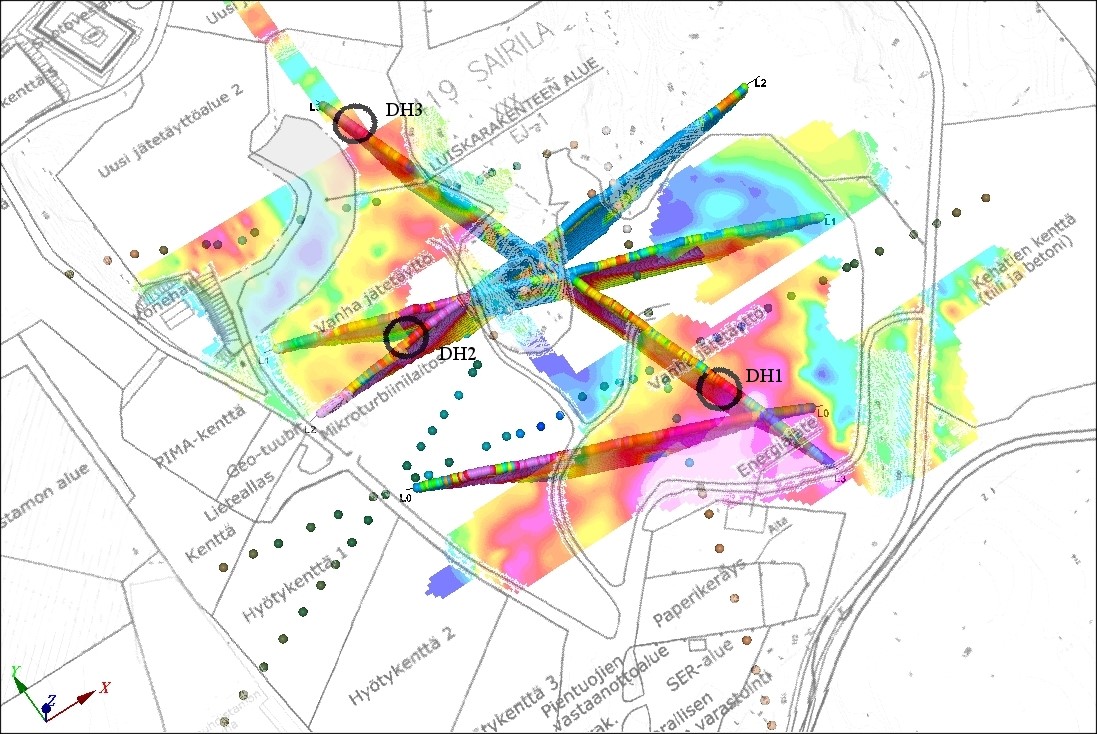 Figure 1. Caption caption caption caption caption caption caption caption caption caption caption caption.Text text text text text text text text text text text text text text text text text text text text text text text text text text text text text text text text text text text text text text text text text text text text text text text text text text text text text text text text text text text text text text text text text text text text text text text text.Text text text text text text text text text text text text text text text text text text text text text text text text text text text text text text text text text text text text text text text text text text text text text text text text text text text text text text text text text text text text text text text text text text text text text text text text text.3.2 Title title titleText text text text text text text text text text text text text text text text text text text text text text text text text text text text text text text text text text text text text text text text text text text text text text text text text text text text text text text text text text text text text text text text text text text text text text text text text text text text text text text text text text text text text text text text text text text text text text text.Text text text text text text text text text text text text text text text text text text text text text text text text text text text text text text text text text text text text text text text text text text text text text text text text text text text text text text text text text text text text text text text text text text text text text text text text text text text text text text text text text text text text text text.RESULTS AND DISCUSSIONText text text text text text text text text text text text text text text text text text text text text text text text text text text text text text text text text text text text text text text text text text text text text text text text text text text text text text text text text text text text text text text text text text text text text text text text text text text text text text text text text text text text text text text text text text text text text.Text text text text text text text text text text text text text text text text text text text text text text text text text text text text text text text text text text text text text text text text text text text text text text text text text text text text text text text text text text text text text text text text text text text text text text text text text text text text text text text text text text text text text text text.Text text text text text text text text text text text text text text text text text text text text text text text text text text text text text text text text text text text text text text text text text text text text text text text text text text text text text text text text text text text text text text text text text text text text text text text text text text text text text text text text text text text text text text text text text text text text text text.Text text text text text text text text text text text text text text text text text text text text text text text text text text text text text text text text text.Text text text text text text text text text text text text text text text text text text text text text text text text text text text text text text text text text text text text text text text text text text text text text text text text text text text text text text text text text text text text text text text text text text text text text text text text text text text text text text text text text text text text text text text.Text text text text text text text text text text text text text text text text text text text text text text text text text text text text text text text text text text text text text text text text text text text text text text text text text text text text text text text text text text text text text text text text text text text text text text text text text text text text text text text text text text text text text text text text text text text text text text text text text text text text text text text text text text text text text text text text text.CONCLUSIONSText text text text text text text text text text text text text text text text text text text text text text text text text text text text text text text text text text text text text text text text text text text text text text text text text text text text text text text text text text text text text text text text text text text text text text text text text text text text text text text text text text text text text text text text text text text text text.Text text text text text text text text text text text text text text text text text text text text text text text text text text text text text text text text text text text text text text text text text text text text text text text text text text text text text text text text text text text text text text text text text text text text text text text text text text text text text text text text text text text text text text text.ACKNOWLEDGEMENTSText text text text text text text text text text text text text text text text.REFERENCES (please follow the APA citation style)Chen, S., Rotaru, A.-E., Shrestha, P.M., Malvankar, N.S., Liu, F., Fan, W., Nevin, K.P., Lovley, D.R., 2014. Promoting interspecies electron transfer with biochar. Sci. Rep. 4, 5019. https://doi.org/10.1038/srep05019Cheng, S., Xing, D., Call, D.F., Logan, B.E., 2009b. Direct biological conversion of electrical current into methane by electromethanogenesis. Environ. Sci. Technol. 43, 3953–3958. https://doi.org/10.1021/es803531gCruz Viggi, C., Simonetti, S., Palma, E., Pagliaccia, P., Braguglia, C., Fazi, S., Baronti, S., Navarra, M.A., Pettiti, I., Koch, C., Harnisch, F., Aulenta, F., 2017. Enhancing methane production from food waste fermentate using biochar: the added value of electrochemical testing in pre-selecting the most effective type of biochar. Biotechnol. Biofuels 10, 303. https://doi.org/10.1186/s13068-017-0994-7EURObserv’ER, 2014. Biogas barometer.Pognani, M., D’Imporzano, G., Minetti, C., Scotti, S., Adani, F., 2015. Optimization of solid state anaerobic digestion of the OFMSW by digestate recirculation: A new approach. Waste Manag. 35, 111–118. https://doi.org/10.1016/J.WASMAN.2014.09.009Premier, G.C., Kim, J.R., Massanet-Nicolau, J., Kyazze, G., Esteves, S.R.R., Penumathsa, B.K. V, Rodríguez, J., Maddy, J., Dinsdale, R.M., Guwy,  a. J., 2013. Integration of biohydrogen, biomethane and bioelectrochemical systems. Renew. Energy 49, 188–192. https://doi.org/10.1016/j.renene.2012.01.035Zhao, G., Ma, F., Sun, T., Li, S., You, K., Zhao, Z., 2014. Analysis of microbial community in a full-scale biogas digester of cold region using high-throughput sequencing technology. Harbin Gongye Daxue Xuebao/Journal Harbin Inst. Technol. 46.Sampling pointKK1KK3KK4KK5Cover layers (m)(organic growth layer+moraine+clay)0-1.80-1.00-1.00-1.0Waste layer depth (m) from - to (in meters from ground)0-1.80-1.00-1.00-1.0Shredding residues layer (m)from - to0-1.80-1.00-1.00-1.0Aluminum salt slag layer (m)from - to0-1.80-1.00-1.00-1.0Mass of composite sample to manual sorting (kg)0-1.80-1.00-1.00-1.0